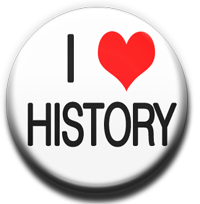 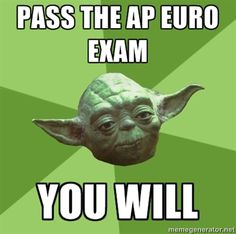 AP EURO HISTORY THEMESSTATES AND OTHER INSTITUTIONS OF POWER (Political/Government)How were European governments formed and changed over time?How have European governments reacted to/or formed democratic principles and practices?How did civil institutions develop and what impact did they have on Europe?What impact did war have on politics?How did the idea of balance of power develop and become institutionalized?INDIVIDUAL AND SOCIETY (Relationships - Social and Cultural)How have family, class and social groups developed and changed overtime?How and why has tension developed between the individual and society?How and why has the status of specific groups changed over time?OBJECTIVE KNOWLEDGE AND SUBJECTIVE VISION (Intellectual Ideas)What roles have the classics and religion played in the creation and spread of ideas?How and why did Europeans rely on science and logic in place of traditional beliefs?How and why did Europe come to value different interpretations of reality?INTERACTIONS OF EUROPE AND THE WORLD (Diplomacy)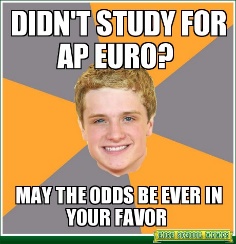 How has Europe interacted with the rest of the world?What allowed Europe to interact with the rest of the world?How have non-Europeans changed Europe?What impact has Europe had on non-Europeans?POVERTY AND PROSPERITY (Economics)How has capitalism developed as an economic system?How has society changed because of the development of capitalism?What were/are the causes and consequences of economic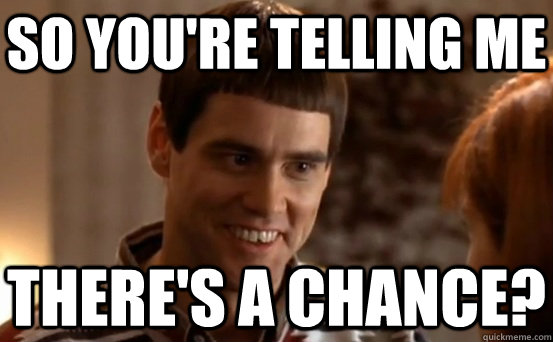 Create a Period Graphic organizer Periodization of European History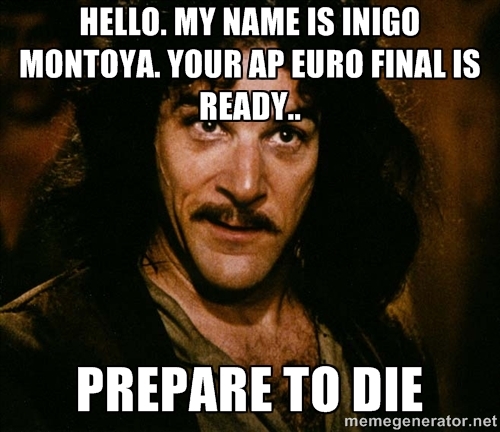 Skills Covered Themes Covered Historical Causation  Continuity and Change Periodization  Comparison and ContextualizationCrafting Historical Arguments from Historical Evidence Synthesis  Interaction of Europe & the WorldPoverty and Prosperity Objective Knowledge and Subjective VisionsStates and Other Institutions of PowerIndividual and SocietySection I:•55 multiple-choice questions(55 minutes; 40 percent of exam score)•Four short answer questions (50 minutes; 20 percent of exam score)Section II:One document-based question (55 minutes; 25 percent of exam score)One long essay question, chosen from a pair (35 minutes; 15 percent of exam score)Period 1: 1450-1648Period 2: 1648-1815Period 3: 1815-1914Period 4- 1914-20161. Renaissance: 1300-1600 (first in Italy, then into Northern Europe) 2. New Monarchs- Phillip II, Elizabeth I, Henry IV3. Commercial Revolution: c. 1500-c. 1700 Old Imperialism4. Reformation: 1545-1563 Reformation: 1517- 95 Theses Henry VIII1534- Act of Supremacy  Catholic Counter (Council of Trent) 5. Religious Wars:  French Civil Wars (1562-1594) Spanish Armada, 1588 30 Years’ War (1618-1648) Treaty of Westphalia: 16481. Scientific Revolution: (Copernicus to Newton) 2. Agricultural Revolution: 3. Golden Age of EmpiresSpain:  1550—c.1650 Netherlands: 1600s4. Age of Absolutism: Louis XIV: 1643-1715Peter: 1682-1725  5. Baroque (art): 6. Constitutionalism English Civil War 1642-49 Glorious Revolution, 1688 7. Enlightenment: 1690 + 8. Enlightened despotism: Frederick (1740-1786)Catherine 1762-1796)Joseph II (1780-90) Napoleon (1799-1815)8. Second 100 Years War Britain and France: 1689-1815: Balance of Power (wars) Austrian SuccessionSeven Years War9. Revolution & Napoleonic Wars (1792-1815)French Revolution: 1789-1799Congress of ViennaNapoleonic Era 1. Congress of Vienna, 1815Concert of Europe: Age of Metternich 1815-1848Ideologies “Isms”Rev’s of  20s, 30s, 482. Romanticism: 1780s-1850 3. Industrial Revolution: 1750-  1850 Development of democracies: France and England 1848- Marx, Communist Manifesto 4. Age of Realpolitik: 1848-1871      Unification of Italy and Germany, 1871 5. 2nd Industrial Revolution: late 19th century –steel, oil, electricity, chemicals Age of Mass Politics: 1871-1914 and beyond Suffrage and FeminismSecond Scientific Rev. - 1856-1939- Freud - 1859- Darwin, Origin of Species - 1905- Theory of relativity6. New Imperialism‖: 1880s-19141. World War I: 1914-1918 2. Russian Revolution: 1917  Lenin-1917-1924  Stalin—1927-1953 3. Interwar Period (Age of Anxiety‖): 1919-1939 - Rise of fascism -Great Depression 4. World War II: 1939-1945 5. Cold War: 1946-1991  - Khrushchev (1955-1964)  - Brezhnev (1964-1982)  - détente – 1972-1979  6. Gorbachev:- glasnost and perestroika: -Revolutions of 1989 and fall of Soviet Union 1991 - 1990s: Breakup of Yugoslavia7. Decolonization: 1945-1970s8.  Development of Counterculture and student protests: 1960s 1970s9. European Union and the Modern Europe The Renaissance 1350-1550The Renaissance 1350-1550The Renaissance 1350-1550Italian RenaissanceJacob Burckhartcity-statesRepublic of FlorenceLorenzo de’ Medici (the Magnificent)Peace of Lodi, 1454Girolamo SavonarolaMachiavelli, The PrinceSack of Rome, 1527Charles Vhumanismcivic humanismPetrarchBoccaccio, DecameronPico Della Mirandola, Oration on the Dignity of ManBaldassare Castiglione, Book of the Courtier virtúJohann Gutenberg, printing press, moveable typePope Alexander VIperspectiveDonatello, DavidSandro Botticelli, Birth of VenusLeonardo da Vinci, Mona LisaRaphael, School of AthensMichelangelo, David; ceiling of Sistine Chapel; dome on St. Peter’s basilica, PietaEl GrecoNorthern RenaissanceChristian humanismErasmus, In Praise of FollyThomas More, UtopiaMichel de Montaigne, skepticism, essay formWilliam ShakespearePeter Brueghel, the ElderAlbrecht DürerFugger familyChristine de PisanIsabella d’EsteArtemesia GentilleschiThemesThemesThemesThemesStates and Other Institutions of Power●	Civic humanism and secular theories●	Art in service of state●	Growth of sovereign nation-state●	New monarchs and rise of nation-state●	Secular political theories●	Printing pressIndividual and Society●	Alchemy and astrology●	Family economy, gender roles, European marriage pattern●	Rise of commercial and professional groups ●	Printing press — Renaissance and Reformation ●	Family, gender roles, and marriage patterns●	Renaissance and ReformationIndividual and Society●	Alchemy and astrology●	Family economy, gender roles, European marriage pattern●	Rise of commercial and professional groups ●	Printing press — Renaissance and Reformation ●	Family, gender roles, and marriage patterns●	Renaissance and ReformationObjective knowledge and subjective vision● Continued appeal of alchemy and astrology; oral culture of peasants● Popular culture● New methods of scholarship and new values● Invention of printing● New political systems and secular systems of law● Concept of the balance of power● Revival of classical texts; new methods of scholarship● Invention of the printing press● Visual arts of the Renaissance● Secular models for political behavior● Concept of sovereign state and secular systems of law ● Humanists valued the individual ● Humanist secular models for individual and political behaviorInteractions of Europe and the World● Money economyInteractions of Europe and the World● Money economyPoverty and prosperity● Commercial and professional groups gained in power● New social patterns● Family was primary social and economic institutionPoverty and prosperity● Commercial and professional groups gained in power● New social patterns● Family was primary social and economic institutionNew Monarchs, Exploration &  SocietyNew Monarchs, Exploration &  SocietyNew Monarchs, Exploration &  SocietyNew MonarchsWar of the RosesTudor DynastyHenry VIIstar chamberFerdinand and IsabellaReconquistaSpanish InquisitionHapsburgsHoly Roman EmpireCharles VCommercial RevolutionMiddle class (bourgeoisie)Hanseatic Leaguejoint-stock companiesmercantilism“Price Revolution” “God, glory, gold”Prince Henry the NavigatorBartholomew DíasVasco da GamaChristopher ColumbusBartólome de las CasasTreaty of TordesillasconquistadoresHernan Cortés “Golden Age of Spain”Encomienda system “Old Imperialism”Dutch East India CompanyColumbian Exchangesmallpoxsyphilispotatowitch huntsStates and Other Institutions of Power●Individual and Society●	Individual and Society●	Objective knowledge and subjective visionInteractions of Europe and the World● Interactions of Europe and the World● Poverty and prosperityPoverty and prosperityThe ReformationThe ReformationThe ReformationErasmus, In Praise of FollyMartin LutherJohann Tetzel95 Theses “priesthood of all believers”Diet of WormsCharles VGerman Peasants War, THapsburg-Valois WarsPeace of Augsburg, 1555AnabaptistsJohn Calvin Institutes of the Christian Religionpredestination “elect/visible saints”GenevaProtestant work ethicPresbyterianismHuguenotsPuritansEnglish ReformationHenry VIIIChurch of England (Anglican Church)Act of SupremacyEdward VIMary Tudor “Bloody Mary”Marian Exiles Elizabeth IpolitiqueElizabethan SettlementThirty-Nine ArticlesCatholic (Counter) ReformationPope Paul IIICouncil of TrentIndex of Prohibited BooksJesuits (Society of Jesus)Ignatius LoyolaSpanish & Italian InquisitionsBaroque ArtStates and Other Institutions of Power●Individual and Society●	Individual and Society●	Objective knowledge and subjective visionInteractions of Europe and the World● Interactions of Europe and the World● Poverty and prosperityPoverty and prosperityWars of Religion: 1559-1648Wars of Religion: 1559-1648Wars of Religion: 1559-1648Philip IIEscorialBattle of LepantoDutch RevoltWilliam of OrangeUnited Provinces of the NetherlandsSpanish NetherlandsMary Tudor (“Bloody Mary”)Elizabeth ISpanish ArmadaEnglish Civil WarJames ICharles I“divine right” of kingsCavaliersRoundheadsOliver CromwellNew Model ArmyPride’s PurgeThe ProtectorateCharles II Habsburg-Valois WarsFrench Civil Wars (3 Henry’s) Catherine de MedicisSt. Bartholomew Day Massacre Henry IVpolitiqueEdict of Nantes Thirty Years’ WarAlbrecht von WallensteinEdict of RestitutionSwedish PhaseGustavus AdolphusFrench PhaseCardinal RichelieuTreaty of WestphaliaStates and Other Institutions of Power●Individual and Society●	Individual and Society●	Objective knowledge and subjective visionInteractions of Europe and the World● Interactions of Europe and the World● Poverty and prosperityPoverty and prosperityAbsolutism in Western Europe: c. 1589-1715Absolutism in Western Europe: c. 1589-1715Absolutism in Western Europe: c. 1589-1715absolutismJean BodinThomas Hobbes, LeviathanBishop Bossuet“divine right” of kingsEstate system (Old Regime)Henry IVBourbon dynastynobility of the swordnobility of the robeCardinal RichelieupolitiqueLouis XIV, “Sun King”“L’ état, c’est moi”FrondeCardinal MazarincorveeVersailles PalaceEdict of FountainbleuJansenistsmercantilism bullionismJean-Baptiste Colbertbalance of powerWar of Spanish SuccessionTreaty of UtrechtPhilip IIEscorial“price revolution”Spanish ArmadaBaroqueBerniniVersailles PalaceCaravaggioDiego VelázquezDutch StyleRembrandtJan VermeerStates and Other Institutions of Power●Individual and Society●	Individual and Society●	Objective knowledge and subjective visionInteractions of Europe and the World● Interactions of Europe and the World● Poverty and prosperityPoverty and prosperityConstitutionalism in Western Europe: c. 1600-1725Constitutionalism in Western Europe: c. 1600-1725Constitutionalism in Western Europe: c. 1600-1725Constitutionalism in Western Europe: c. 1600-1725Constitutionalism in Western Europe: c. 1600-1725constitutionalismgentryHouse of CommonsStuart dynastyJames I“divine right” of kingsCharles IPetition of Right, 1628“ship money”“Short Parliament”“Long Parliament”Archbishop LaudEnglish Civil WarCavaliersRoundheadsOliver CromwellNew Model ArmyPride’s Purge“Rump” ParliamentLevellers/  DiggersQuakersInterregnumProtectorateRestorationCharles IIJames II“Glorious Revolution”William and MaryCavaliersRoundheadsOliver CromwellNew Model ArmyPride’s Purge“Rump” ParliamentLevellers/  DiggersQuakersInterregnumProtectorateRestorationCharles IIJames II“Glorious Revolution”William and MaryBill of RightsJohn Locke, Second Treatise of Civil Government (1690)Toleration Act, 1689Act of Union, 1707Great BritainCabinet systemPrime MinisterRobert WalpoleUnited Provinces of the Netherlands (Dutch Republic)Dutch Reformed churchAmsterdamDutch East India Co.Gustavus AdolphusBill of RightsJohn Locke, Second Treatise of Civil Government (1690)Toleration Act, 1689Act of Union, 1707Great BritainCabinet systemPrime MinisterRobert WalpoleUnited Provinces of the Netherlands (Dutch Republic)Dutch Reformed churchAmsterdamDutch East India Co.Gustavus AdolphusAbsolutism in Eastern Europe: c. 1600-1740Absolutism in Eastern Europe: c. 1600-1740Absolutism in Eastern Europe: c. 1600-1740Absolutism in Eastern Europe: c. 1600-1740Absolutism in Eastern Europe: c. 1600-1740Holy Roman EmpireOttoman EmpireSuleiman the MagnificentJanissary CorpsPoland-Lithuanialiberum vetoserfdomHapsburg Empire (Austrian Empire)BohemiaHungarysiege of Vienna, 1683Holy Roman EmpireOttoman EmpireSuleiman the MagnificentJanissary CorpsPoland-Lithuanialiberum vetoserfdomHapsburg Empire (Austrian Empire)BohemiaHungarysiege of Vienna, 1683Charles VIPragmatic SanctionPrussiaHohenzollernsFrederick William, “Great Elector”Junkers“king of Prussia”Frederick William I“Sparta of the North”MuscovyboyarsIvan III (“the Great”)“Third Rome”Charles VIPragmatic SanctionPrussiaHohenzollernsFrederick William, “Great Elector”Junkers“king of Prussia”Frederick William I“Sparta of the North”MuscovyboyarsIvan III (“the Great”)“Third Rome”Ivan IV (“the Terrible”)Cossacks“Time of Troubles”Romanov dynasty “Old Believers”Peter the GreatStrelskiGreat Northern War“Window on the West”Table of RanksSt. PetersburgWinter Palace